Programme des vacances d’hiver 2020Du lundi 17 février au vendredi 28 févrierPour tout renseignement complémentaire ou pour toute inscription, n’hésitez pas à contacter l’Association Kantout’anime (AACG)Kantout’anime- Place du général de Gaulle- 61230 Gacé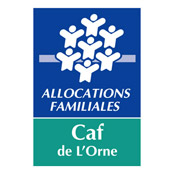 02-33-35-40-49/ 06-34-96-64-10/06-04-41-31-56.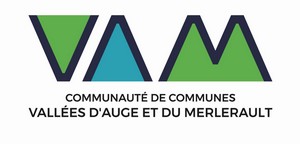 1ère semaine :« Vive l’hiver »MatinMatinAprès-midiAprès-midi1ère semaine :« Vive l’hiver »Moins de 6 ansPlus de 6 ansMoins de 6 ansPlus de 6 ansLundi 17 févrierFabrication de pingouinsFabrication d’un igloo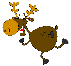 Fabrication d’un igloo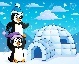 Fabrication de pingouinsMardi 18 février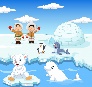 Ma tête d’esquimauxMa tête d’esquimauxCiné maison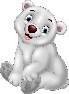 Ciné maisonMercredi 19 févrierFabrication d’un ours et d’un renneFabrication d’un ours et d’un renneFabrication d’un ours et d’un renneFabrication d’un ours et d’un renneJeudi 20 févrierSortie à Caen : départ : 9h/ret : 18h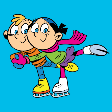 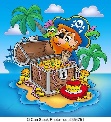 Mc do pour tousMoins de 6 ans : l’île aux enfants// plus de 6 ans : patinoireSortie à Caen : départ : 9h/ret : 18hMc do pour tousMoins de 6 ans : l’île aux enfants// plus de 6 ans : patinoireSortie à Caen : départ : 9h/ret : 18hMc do pour tousMoins de 6 ans : l’île aux enfants// plus de 6 ans : patinoireSortie à Caen : départ : 9h/ret : 18hMc do pour tousMoins de 6 ans : l’île aux enfants// plus de 6 ans : patinoireVendredi 21 févrierJeux d’hiverSports de glisse(Rollers)Finition de ma banquiseTournoi de hockey2ème semaine :« The artist »MatinMatinAprès-midiAprès-midi2ème semaine :« The artist »Moins de 6 ansPlus de 6 ansMoins de 6 ansPlus de 6 ansLundi 24 févrierAccueilPrésentation de la semaineAccueilPrésentation de la semainePeinture en coton tigeOrigamiPapillon Street artMardi 25 févrierPâtisserieGâteaux de crêpesdéfisMains en 3DTon prénom en graffitiMercredi 26 févrierPeinture aux doigts graffitiFresque street artCinéma de GacéCinéma de GacéJeudi 27 févrierJeux de sociétésJeux de sociétésFresque street artFresque street artVendredi 28 févrierJeux sportifsJeux sportifsGrand jeuGrand jeu